Publicado en Madrid el 30/11/2021 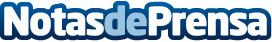 TusIdeas: "El sector hostelero actual requiere un marketing 360" Estamos en un punto crítico para la sociedad, la economía, el turismo y la hostelería. Tras la pandemia, es necesaria una inyección de marketing a esos restaurantes y bares que han notado los estragos de la crisis sanitaria y económicaDatos de contacto:TusIdeas915 227 148Nota de prensa publicada en: https://www.notasdeprensa.es/tusideas-el-sector-hostelero-actual-requiere Categorias: Nacional Marketing E-Commerce Restauración Recursos humanos http://www.notasdeprensa.es